The Rt Revd Libby Lane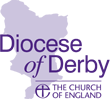  Bishop of DerbyPriest in Charge for the Benefices of Chapel-en-le-Frith held in plurality with The Benefice of Chinley with Buxworth and HayfieldThank you for considering this post. This is an exciting and challenging time for the Diocese of Derby. As the Church of England is renewing its calling to be centred on Christ Jesus and shaped by Him, the Diocese of Derby echoes that call as we re-articulate a vision for the next 7 years: Vision: 		The Kingdom of God: Good News for AllMission: 	To proclaim afresh in this generation the good news of the KingdomValues: 		Generous Faith - Courageous Hope – Life-Giving LoveAims:		Transformed Lives: Growing Church, Building Community Outcomes:	Deepening relationship with God; Making new disciples; Serving local communities,		Challenging injusticeIn each deanery, parishes and benefices are engaging in Mission Action Planning towards a more missional and sustainable future that embed our desired outcomes in every context. We are looking to appoint a priest who can work collaboratively across these churches and the deanery. The new Priest in Charge will be someone who thrives when leading transformational change across small towns and rural contexts with the skills to enable sustainable missional growth.These parishes have remained strong through the vacancy and are seeking to grow in their discipleship and ability to engage pastorally and missionally with their communities. A particular focus is helping them develop community partnerships and new worshipping communities in connection with their local schools. There is significant work to do to bring them together as a benefice and to work with them and the neighbouring parish of New Mills to explore the possibility of Hayfield moving into the new Mills benefice following the interconnectedness of the geography. Parishes across the Peak Deanery are all facing significant missional transition with opportunity to reconsider shaping of ministry and resource that is fruitful and sustainable. There is considerable scope to further develop schools work, pastoral care within the community, to pioneer new worshipping communities, to build upon occasional offices and enjoy the opportunities offered through seasonal cycles of the year. In a new phase of ministry there is a desire to build on all these strengths and develop further a vision for contextual, local ministry. We are looking to appoint a gospel hearted, compassionate and persistent enabling leader to build up ministry across these parishes and support them in the exploration of partnerships and new missional opportunities.  This is an ideal post for someone who enjoys mission in town environments and schools work but also values rural ministry and who will work generously within and beyond these parishes, to equip, shape and resource growing church and building community that God’s Kingdom may come. Be assured of my continuing prayers for you as you discern God’s call.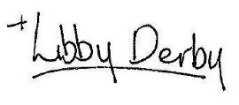 